经理人的8项修炼Eight Practices for High-performance ManagersDuration: 2 DaysPrice: 5990 Yuan课程意义：管理者的对象是人，那么管理的核心就是人。
   基于这一认识，本课程强调以人为本，帮助您系统而全面地认识、应对管理中关于人的各项挑战。同时八项修炼更加强调经理人的成长是个循序渐进的、自我完善的过程。
   本课程将充分激发您自身的领导意识与潜能，从思维模式到方法技能获得全方位提升。参加对象：* 企业中、高层管理人员 * 职能部门经理 * 主管与相关人员 
内容大纲：基本概念：八项修炼的课程综述
* 经理人面临的时代挑战
* 理解职场人的需求发展
* 管理物还是人
* 认知八项修炼的循环系统

1.正向积极——个人心态的修炼
* 积极与消极的本质差异
* 价值观的自我完善
* 提升个人的影响力
* 承担责任的勇气
* 自信来自自律

2.目标导向——个人领导的修炼
* 笃定生活与工作的重心
* 愿景与目标的威力
* 结果心态替代任务心态
* 目标实现依赖人人负责
* 领导是过程，而非职务

3.要事思维，效能管理——自律习惯的修炼
* 要事思维，知非即舍
* 认识阻碍效能的陷阱
* 建立第二象限时间管理系统
* 平衡工作与生活
* 掌握相应的时间管理工具

4.双赢思维，互信互惠——人际关系的修炼
* 认识人际交往的思维习惯
* 双赢品格的特征
* 沟通风格测评
* 双赢关系的推进流程
* 双赢是成熟、有效人际交往的准则 5.同理之心，知人解己——沟通技巧的修炼
* 沟通的总印象原理
* 沟通的致命假设
* 非语言暗示的力量
* 沟通分歧的三角模型理论
* 同理心沟通的原则与实践

6.团队管理，协作共赢——团队创意的修炼
* 不同部门的立场与利益
* 跨部门沟通的障碍
* 诊断分歧的实质
* 三大原则解决跨部门的异议
* 寻求和创造环境中的支持资源

7.自我完善，循序渐进——持续学习的修炼
* 职业生涯成长的需求
* 自我修炼，逐日更新

8.激励他人，释放潜能——教练角色的修炼
* 肯定他人的价值与潜能
* 勇于建立互补的团队
* 面谈的三个层次
* 成功在系统 
Program Outline：Introduction: eight practices overview 
* Challenges that managers face nowadays
* Understanding the development of people’s needs 
* Managing things or people
* Cognizing circulatory system of eight practices 

1. Proactiveness - personal attitude
* The essential differences between positiveness and negativeness
* Self-improvement of values 
* Enhancing personal circle of influence 
* The courage to take responsibility 
* Confidence comes from self-discipline 

2. Goal-oriented - personal leadership practice
* Assuring the main part of life and work  
* The power of vision and goals 
* Replacing the  result mentality by the task mentality 
* Target fulfillment relies on everyone’s responsibility for the results
* Leadership is a process not a position

3. Putting first things first, performance management - self-discipline practice 
* Assuring the main part of life and work  
* The power of vision and goals 
* Replacing the  result mentality by the task mentality 
* Target fulfillment relies on everyone’s responsibility for the results
* Leadership is a process not a position

4. Win-win thinking, mutual trust and reciprocity - interpersonal practice  
* Recognizing interpersonal thinking habits
* The characteristics of win-win 
* Communication style assessment 
* Progression of win-win relationship processes 
* Win-win is norms of a mature and effective interpersonal relations

5. Empathy, appreciation - practicing communication skills
* The general impression principle of communication 
* Fatal assumption in communication 
* The power of non-verbal cues 
* Triangular model theory of communication differences  
* The principles and practices of empathy in communication 

6. Team management, collaboration to win-win - the team creation practice
* Positions and interests of different sectors 
* Cross-functional communication barriers 
* Diagnosing real differences 
* Three principles to solve cross-functional disagreements 
* Seeking and creating supportive resources 

7. Progressive self-improvement - continuous learning practice 
* Demand for career growth 
* Self-discipline, daily updates 

8. Inspiring others to release their potential - coaching roles practice 
* Affirming the value and potential of others 
* The courage to establish a complementary team 
* Three levels in interviewing 
* Success by systemJanAprJulSepOctDec11-12(SH)14-15(SH)21-22(BJ)12-13(SH)25-26(BJ)15-16(SH)13-14(CD)27-28(BJ)22-23(SH)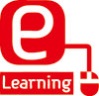 在线学习（推荐理由：研究证实，持续性的回顾可强化记忆和吸收。）M150：管理者的行为自如性M151：引领团队和个人行动M152：成为一名教练式经理